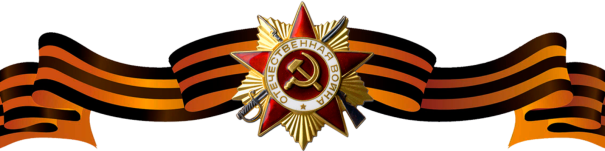 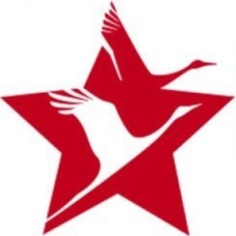 Смирнов Сергей Федорович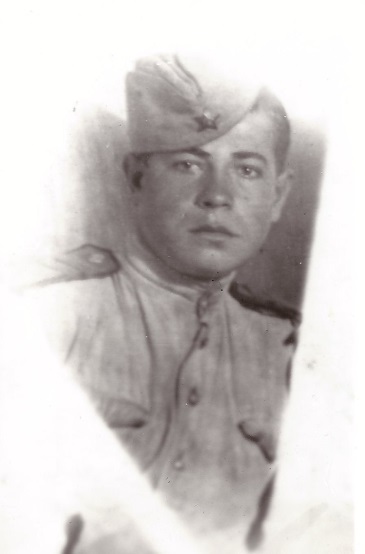 Смирнов Сергей ФедоровичСмирнов Сергей ФедоровичГоды жизни (дата рождения)19.09.1924 – 09.02.201519.09.1924 – 09.02.2015Место рожденияЯрославская область, Пошехонский район, д. ДемиховоЯрославская область, Пошехонский район, д. ДемиховоЗваниеДолжностьМесто призыва, дата призыва__.08.1942 Пошехонским РВК Ярославской области__.08.1942 Пошехонским РВК Ярославской областиМеста службыС __.08.1942 - 10 учебный зенитный артиллерийский полк в город Кунцево Московской области, с __.05. 1943 - 736 отдельный истребительный противотанковый артиллерийский  дивизион, __.06.1943 - 18 танковый корпус 5 Гвардейской танковой армии Воронежского фронта. 12.07.1943 – участник танкового сражения под Прохоровкой.__.06.1944 – __08.1944 - участник операции «Багратион» в составе 1050 самоходного  артиллерийского полка.        С __.08.1942 - 10 учебный зенитный артиллерийский полк в город Кунцево Московской области, с __.05. 1943 - 736 отдельный истребительный противотанковый артиллерийский  дивизион, __.06.1943 - 18 танковый корпус 5 Гвардейской танковой армии Воронежского фронта. 12.07.1943 – участник танкового сражения под Прохоровкой.__.06.1944 – __08.1944 - участник операции «Багратион» в составе 1050 самоходного  артиллерийского полка.        Ранения и контузии__.08.1944 – ранение в правую ногу близ г. Шауляй (Литва) __.08.1944 – ранение в правую ногу близ г. Шауляй (Литва) НагражденияОрден Отечественной войны I степени (06.04.1985)